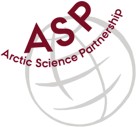 Minutes from ASP monthly meetingDate: 3 October 2023Present: AWI, AU, GINR, KU, UL, UiT, UMAbsent: NTNU, DFOAgendaUpdate since last meeting.Ice drilling - Trans Polar Drift - Atmosphere, sea ice, ocean interaction.MinutesUpdate NOW2NEW:Ice drilling – Müller & Hans Tausen IcecapsIce drilling to the bottom (no liquid water). Postponed Mullers ice cap drilling to 2025Trans Polar Drift (TPS):There will be a planning meeting on TPS later this month. TARA platform building in progress. No funding for the research project yet.Atmosphere, sea ice, ocean interactions:No update - nobody attended the meetingRegistering:Remember to register projects in the Isaaﬃk https://isaaffik.org/ . Mark each project an “ASP” tag from the “Topics” list.Other updates from ASP partner institutions: AU just back from fieldwork. Starting unpacking and preparing for sample analysis and data processing. Field work went well. Documented a huge calving event in East Greenland. Several projects funded, Rover, eDNA, EU-POLARIN etc.AWI - Polarstern just back after 2-month expedition to the Arctic. Also Svalbard campaigns went well. West Greenland expeditions for next year is funded. Will join the Greenland Science Week in last week of November. Greenland long-term monitoring project also ongoing including Disko Bay. Go to Arctic Station in Disko Bay spring 2024. Going green expedition proposal in 2026-27 is in the planning.UiT Number of spring and summer cruises. PhD training schools drifting north of Svalbard - several ASP institutions involved. Upcoming cruise going into the polar front this January - any interested please respond. Focus is on ocean sampling. Southern Ocean projects are also expected in the future. SDU and UiT started to collaborate more closely. Large glacier-ocean project funded (IC3 10 yr centre).Field campaign- unlucky with lot of mooring loss this year :(. PhD school held in Churchill. The Amundsen up to Lincon Sea, deploying moorings through the Nares Strait, Jones Sound back to Resolute. Now in Lancaster Sound. UM deployed several moorings. KU Send all old ice to AWI. Sampling campaigns organized in the freezer in Copenhagen this winter.GINR Field work done. Go to Melville Bay next week with our big ship. Hope to see as many as possible to Greenland Science Week. Joint sampling with ARC in Nuup Kangerlua just ended. UL Lots of science going on in the North (Lincoln Sea). Next year two legs Nares Strait and Lincoln Sea. UL will be playing a leading role in the new CIFREF ocean project. Qui building ready in 2025. Lots of construction. Interesting section between QIK and Greenland. Could broaden the science collaboration between both sides of Baffin BayLaboratory analysis comparisonChlorophyll comparison on low concentrations went well. Little difference between labs.Other comparison of interest to ASP? TA, DIC, water isotopes?Next meeting will be 7th November 2023.Notes - Søren